KL5001 参数设置必须与SSI传感器的通讯参数一致，主要是3方面的参数：1.波特率；2.数据位数；3.是否为格雷码。

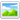 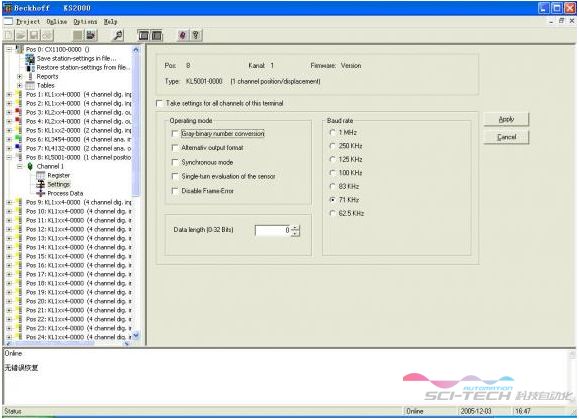 